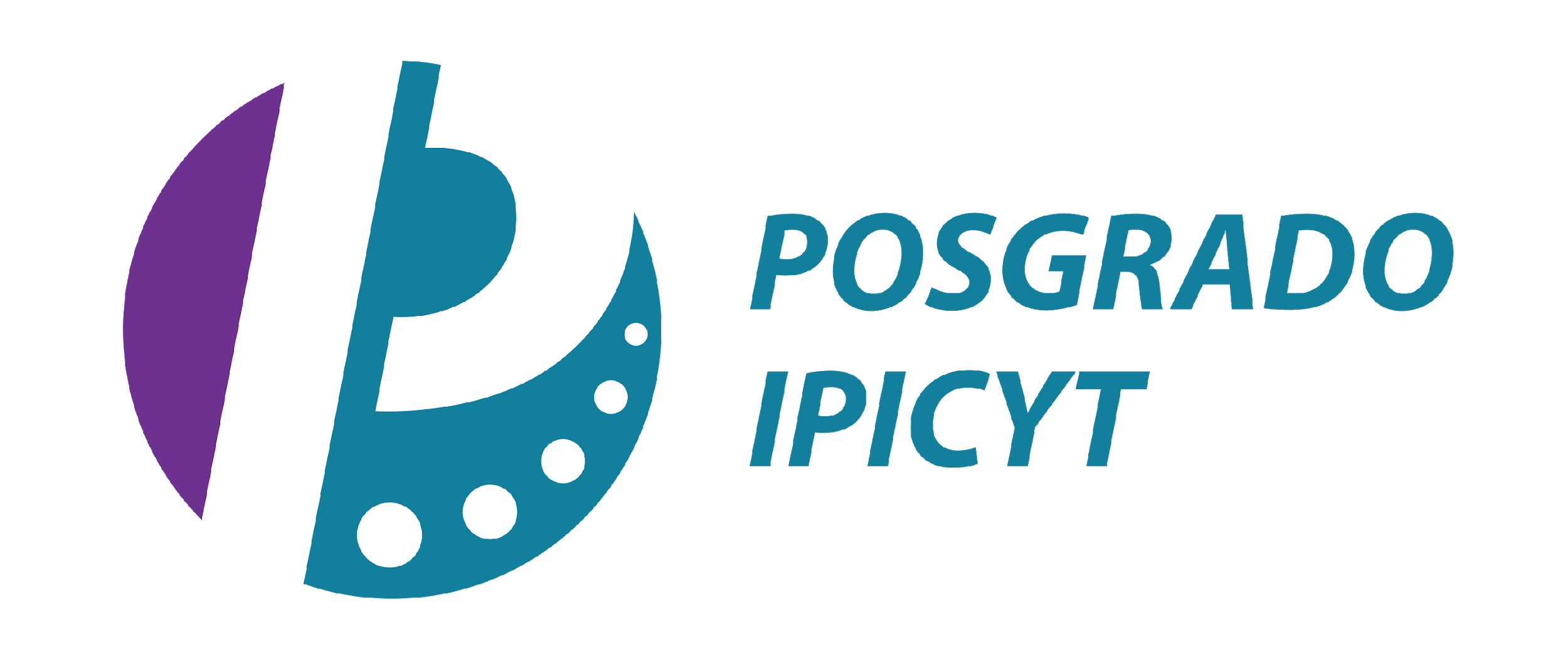 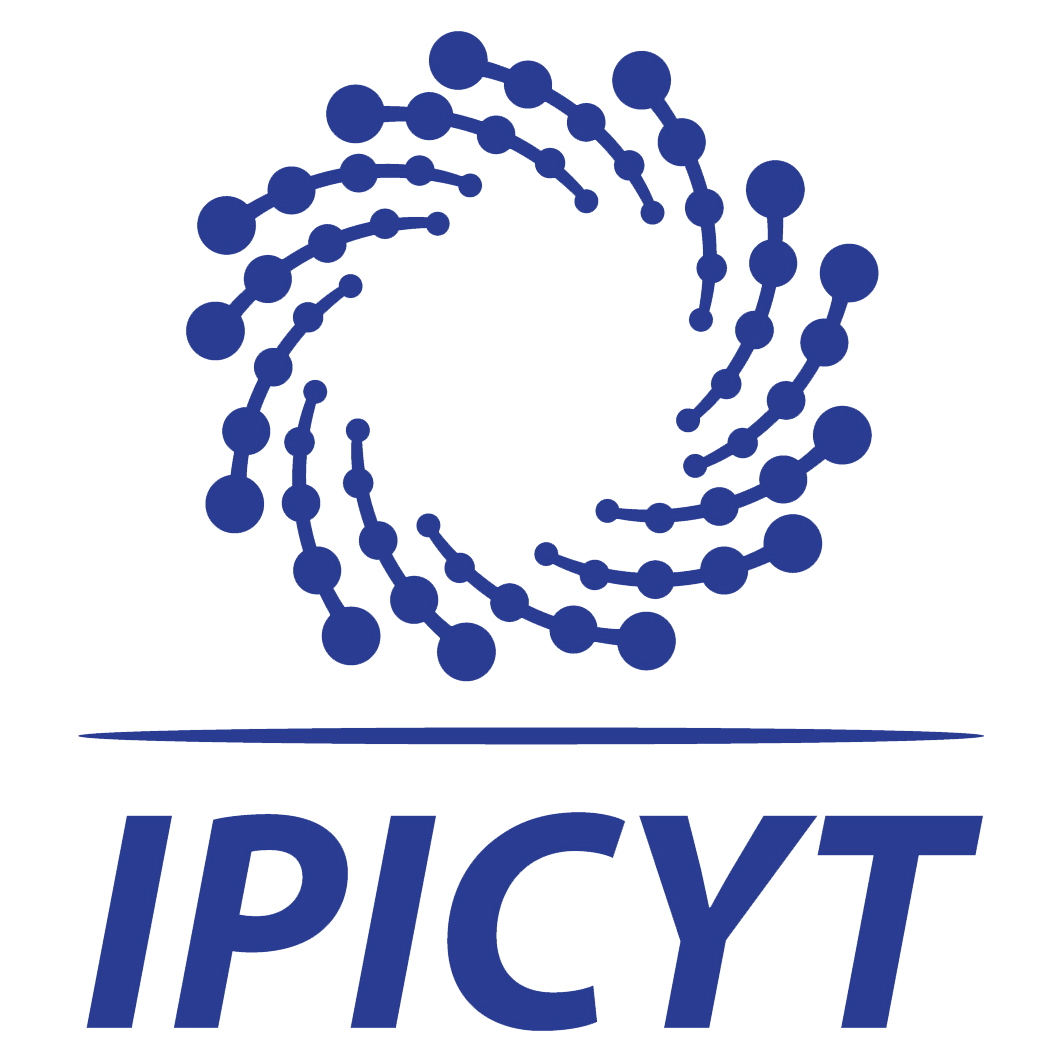 OBJETIVO(S) GENERAL(ES) DE LA ASIGNATURA  Qué el alumno conozca la importancia del microbioma en la evolución, nutrición, ciclo de vida y supervivencia de los artrópodos.TEMAS Y SUBTEMAS Unidad 1: Generalidades de los artrópodos1. ¿Qué son los artrópodos?2. Clasificación de los artrópodos3. Características de los artrópodos4. Órganos y sistemas de los artrópodos5. Ciclo de vida y metamorfosisUnidad 2: Generalidades de los microorganismos1. ¿Qué son los microorganismos?2. Clasificación de los microorganismos3 Arqueas y bacterias4 Hongos y levaduras5. Virus6. ProtistasUnidad 3: Rol de los microorganismos en la nutrición de los artrópodos1. Degradación de sustratos recalcitrantes2. Fijación de nitrógeno3. Biosíntesis de aminoácidos esenciales4. Biosíntesis de vitaminas5. Reciclaje de compuestos nitrogenados de desechoUnidad 4: Rol de los microorganismos en la detoxificación de los artrópodos1. Degradación de fitotóxinas mediada por los microorganismos1.1. Detoxificación de terpenos.1.2 Degradación del oxalato.1.3 Degradación de la cafeína.1.4 Degradación de la oleoreupeína1.5 Degradación del isotiocianato1.6 Degradación del fenol2. Degradación de pesticidas mediada por microorganismos2.1. Degradación de pesticidas en lepidópteros2.2. Degradación de triclorfón2.3. Degradación de fenitrotiónUnidad 5: Rol de los microorganismos en la protección en contra de los patógenos de artrópodos1. Protección contra parasitoides2. Protección contra infecciones fúngicas3. Protección contra infecciones virales Unidad 6: Rol de los microorganismos cómo patógenos de los artrópodos.1. Aumento de la sensibilidad ante parasitoides2. Hongos patogénicos de artrópodos3. Bacterias patogénicas de artrópodos4. Virus patogénicos de artrópodosUnidad 7: Métodos para estudiar el microbioma de insectos1. Métodos basados en el cultivo2. Métodos independientes del cultivoUnidad 8:  El holobionte como unidad evolutivaACTIVIDADES DE APRENDIZAJE Clase expositiva con sesión final de preguntas y respuestas.Exposición oral y discusión de artículos por parte de los estudiantes.Redacción de un ensayo sobre el estado del arte de alguno de los temas del curso.Se contempla que para el buen desarrollo de estas actividades, el estudiante deberá dedicar un total de 160 horas a esta asignatura, de las cuales 64 horas serán presenciales y las restantes (96 h) serán dedicadas a la lectura de textos y la resolución de tareas (créditos totales = 10).CRITERIOS Y PROCEDIMIENTOS DE EVALUACION Y ACREDITACION Exposición de artículos relacionados con los temas del programa del curso 40 %Participación activa en las sesiones de discusión de artículo y de preguntas y respuestas 20 %Ensayo final sobre el estado del arte de alguno de los temas del curso 40%REFERENCIAS1. 	Ferrari J, Vabre F. 2011 Bacterial symbionts in insects or the story of communities affecting communities. Phil. Trans. R. Soc. B. 366, 1389–14002. 	Saati-Santamaría Z., et al. 2021. A new perspective of Pseudomonas—host interactions: distribution and potential ecological functions of the genus Pseudomonas within the Bark Beetle holobiont. Biology 10, 164. 3. 	Lovett B, St. Leger RJ. 2017. The insect pathogens Microbiol Spectrum 5, FUNK-0001-2016. doi:10.1128/microbiolspec.FUNK-0001-2016.4.	Itoh H, et al. 2018. Detoxifying symbiosis: microbe-mediated detoxification of hytotoxins and pesticides in insects. Nat. Prod. Rep. 35, 10.1039/C7NP00051K5. 	Ali J.G, et al. 2020 Chemical ecology of multitrophic microbial interactions: Plants, insects, microbes and the metabolites that connect them. J. Chem. Ecol. 46,645–648NOMBRE DE LA ASIGNATURA O UNIDAD DE APRENDIZAJEMICROBIOLOGÍA DE ARTRÓPODOS (OPTATIVA)CICLO CLAVE DE LA ASIGNATURA 